MMHA Picture Day       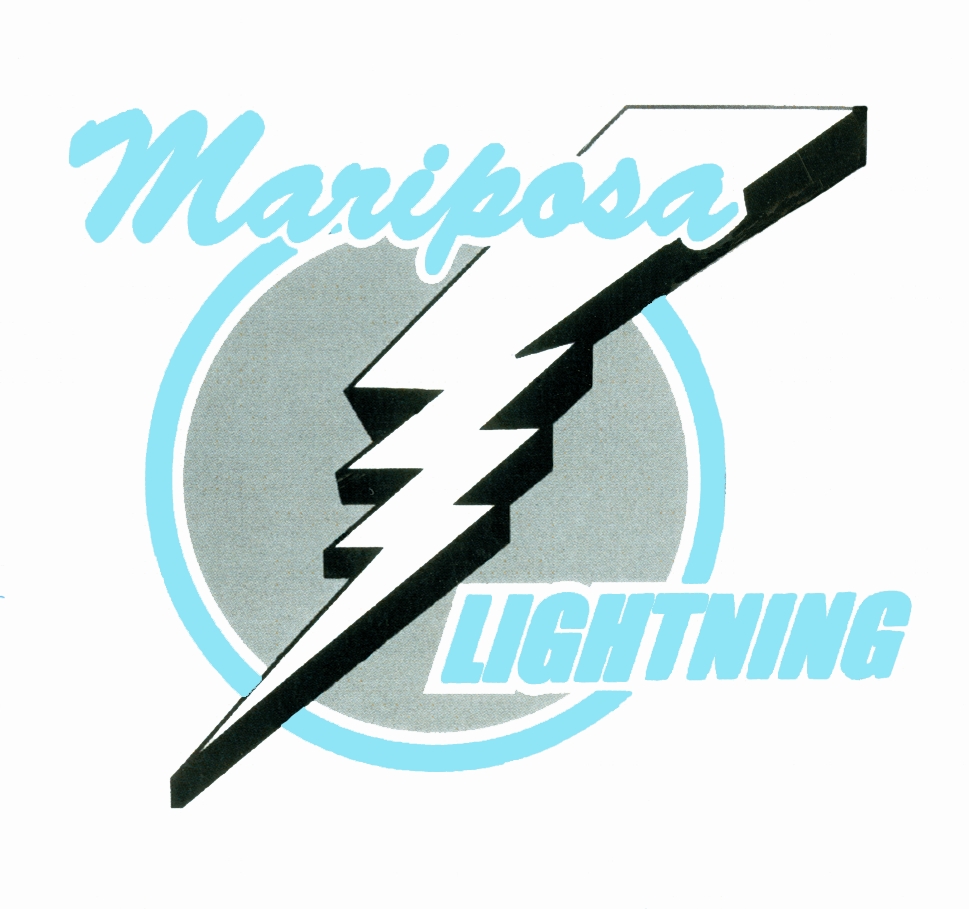              Saturday October 5, 2018Upstairs at Little Britain Community CentreTIME					DIVISION			COACH8:45 am				Peewee TC			Ken Fairman9:15 am				Atom AE			Tom McMorrow			9:45 am				Little Lighting Blue		Kevin Walden10:15 am				Little Lighting Grey		Bob Walden		10:45 am				IP Blue			Ange West11:15 am				IP Grey			Trevor Short	11:45 pm				IP Black			Ryan Fox	12:15 pm				Atom TC 1			Shawn Schreyer12:45 pm				Novice OMHA		Colin Gibbs		1:15-2:00 pm				Lunch											 2:00 pm				Minor Novice 1		Jeff West				2:30 pm				Minor Novice 2		3:00 pm				Atom OMHA			Kris Boyd	3:30 pm				Atom TC 2		           Jeremey Farr/Jeff Wilson4:00 pm				Peewee OMHA		Griffin Burke	4:30 pm				Bantam OMHA	           Nick Roddy5:00 pm				Bantam TC		           Devin France	5:30 pm				Midget TC			Paul Bellefeuille6:00 pm				Midget OMHA		Trevor RogersPlease be dressed and ready 10 min before your time in full gear without Neck Guard, please carry skates, gloves, helmets and stick upstairs in Little Britain, and wear White home Jersey with Black Socks